 DO IT YOURSELF (DIY) FREE WEIGHT RUBRIC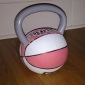 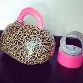 Total___________________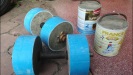 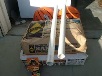 CATEGORY201050TOTALIntroduction to making a free weight*exceptional introduction that grabs interest of reader and states topic, why you’re making the specific icepack, what’s an ice pack. price ingredients & its uses.**thesis is exceptionally clear, arguable, well-developed, and a definitive statement*proficient introduction that is interesting and states what’s an ice pack and its uses.**thesis is clear and arguable statement of position.*basic introduction that states topic but lacks interest and limited in describing what’s an ice pack and its uses. **thesis is somewhat clear and arguable.*weak or no introduction of topic.**paper’s purpose is unclear/thesis is weak or missing.The Process of making the free weight.*paper is exceptionally researched, extremely detailed, and accurate. **information clearly relates to the thesis..*information relates to the main topic.**paper is well-researched in detail and from a variety of sources.*information relates to the main topic, few details and/or examples are given.**shows a limited variety of sources.*information has little or nothing to do with the thesis.**information has weak or no connection to the thesis.The ingredients needed to make the free weight.*exceptionally critical, relevant and consistent connections made between evidence and thesis.*excellent analysis.*consistent connections made between evidence and thesis**good analysis.*some connections made between evidence and thesis.**some analysis.*limited or no connections made between evidence and thesis.**lack of analysis.Organization and development of thesis.*exceptionally clear, logical, mature, and thorough development of thesis with excellent transitions  within paragraphs.*clear and logical order that supports thesis with good transitions between and within paragraphs.*somewhat clear and logical development with basic transitions between and within paragraphs.*lacks development of ideas with weak or no transitions between and within paragraphs.Visually Appealing & Weebly Website*3 or more pictures &/or video included. Weebly site & personal touch. 3 to 5 paragraphs. Visually appealing.Uses font color and pictures/graphics.*Picture included. Weebly site & no personal touch. 1 to 2 paragraphs. Somewhat appealing.*Picture included. 1 paragraph. Not personalized and very generic.*No picture included. Messy. - than 1 paragraph written. Unable to see/open .Not Published!Conclusion. Your experience making the free weight, the importance and uses of a free weight.*excellent summary of topic, concluding ideas that impact reader.*introduces  interesting details & information.*good summary of topic with clear concluding ideas.**introduces no new information.*basic summary of topic with some final concluding ideas.**introduces no new information.*lack of summary of topic.FREE WEIGHTVisually appealing, Personalized , Somewhat appealing, Not Personalized and very genetic.Unable to view Not published!